PielikumsGobiņas, Staiceles pagasts, kadastra apzīmējums 6637 006 0069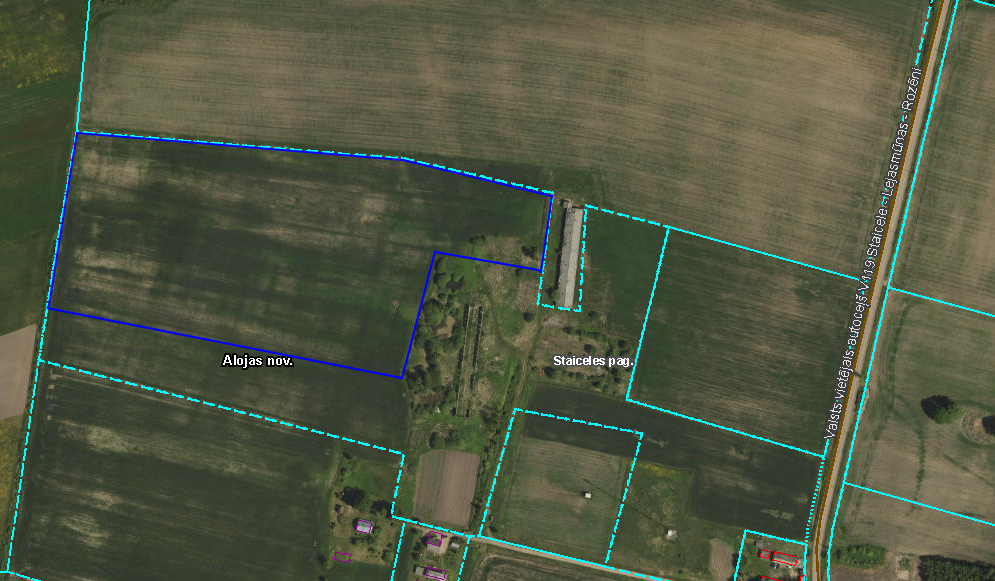 Sagatavoja: G.Meļķe-Kažoka